ПЛАН-КОНСПЕКТ УРОКА
Тема урока: «Правила нахождения  производной»Аннотация к уроку: Урок алгебры и начала математического анализа в 11 классе по теме: «Правила нахождения  производной из суммы и разности» соответствует программе,  учебник Никольского С.М. . Это урок изучения новой темы. На уроке используются различные методы: актуализация знаний, проблемное обучение, презентациятестовая работа, групповая работа, самостоятельная работа.Цели урока:Обучающая:Осуществить контроль за усвоением и формированием ЗУН  учащихся по теме «Определение производной».Ввести правила дифференцирования (f(x)+g(x))΄, (f(x)-g(x))΄  и (c f(x))΄Учиться применять новое знание при решении задач Развивающая:развивать творческую и мыслительную деятельность учащихсяразвивать способность к «видению» проблемыформировать умения чётко и ясно излагать свои мыслиформировать познавательные интересы и мотивы самосовершенствования Воспитательная:воспитывать умение работать с имеющейся информациейвоспитывать культуру труда общения, навыки самоконтроля, взаимоконтроля и взаимопомощиХод урока.I.Организационный момент. Проверка домашнего задания.II. Актуализация опорных знаний.Что такое приращение функции? Что такое приращение аргумента?Дать определение производной.Вспомнить чему равна производная    с, х, 2х.III. Изучение новой темы.(презентация)А) Основные формулы дифференцирования.(слайды1-3)Б) Правила вычисления производныхПусть функции  и  имеют производные в точке . Тогда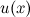 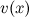 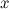 1. Константу можно выносить за знак производной. (слайд 4)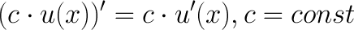 На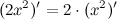 2. Производная суммы/разности (слайд 5)Производная суммы/разности двух функций равна сумме/разности производных от каждой из функций.Пример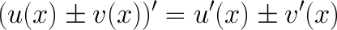 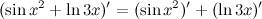 IV.Формирование навыков  применения  правил  нахождения  производной.Работа по слайдамСлайд 6Производная функции в т.Решение:
Как найти производную следующих функций? (слайд 7)=Найдите производную функции устноРабота по учебнику№ 4.18 (а,б) ( 1 ученик работает  у доски с полным объяснением, остальные в тетрадях ).№ 4.17 – устноРабота в группах с последующей защитой своей работы№ 4.20 (а,б) - 1 группа(а,в) – 2 группаРефлексия-Итак, подведем итоги проделанной работы. Что нового узнали?-Сделайте предположение по новым правилам дифференцирования, которые нам предстоит изучить.Домашнее задание:Повторить основные правила дифференцированияВыучить 3 правила дифференцирования.Упражнения № 4.18(е,з), №4.21 (г), № 4.20 (г)Литература:1. Базовый учебник Алгебраи начала математического анализа в 11классе: учебник для11 класса общеобразовательных организаций: базовый и углубленный уровени/ С.М. Никольский, М.К. Потапов, Н.Н. Решетников, А.В.Шевкин. М.: Просвещение, 2014г.2. Математика. Тренажер для подготовки к ЕГЭ 10-11 классы. Ф.Ф. Лысенко, С.Ю. Кулабухова:- Легион.Ростов-на-Дону, 2014г.3. Алгебра и начало математического анализа11 класс. Книга для учителя  М.К. Потапов, А.В. Шевкин: - М.: Просвещение, 2012 год.ФИО (полностью)Козлова Лидия  НиколаевнаМесто работыТенистовская СОШ Бахчисарайского района Республика КрымДолжностьУчитель математикиПредметАлгебраКласс8Тема и номер урока Квадратные корни.Базовый учебникАлгебраи начала математического анализа в 11классе: учебник для 11кл. образоват. организаций:базовый и углубленный уровени/ С.М. Никольский, М.К. Потапов, Н.Н. Решетников, А.В.Шевкин. М.: Просвещение, 2014г.y=3xy=-+5y=4x2y=y=x-5y=y=y=y=y=4-x4y=y=y=3x2+2x+5